Table 1. Description of the included  (sub) cohort studiesTable 1. Description of the included  (sub) cohort studiesTable 1. Description of the included  (sub) cohort studiesTable 1. Description of the included  (sub) cohort studiesTable 1. Description of the included  (sub) cohort studiesTable 1. Description of the included  (sub) cohort studiesTable 1. Description of the included  (sub) cohort studiesTable 1. Description of the included  (sub) cohort studiesTable 1. Description of the included  (sub) cohort studiesTable 1. Description of the included  (sub) cohort studiesTable 1. Description of the included  (sub) cohort studiesTable 1. Description of the included  (sub) cohort studiesTable 1. Description of the included  (sub) cohort studiesTable 1. Description of the included  (sub) cohort studiesTable 1. Description of the included  (sub) cohort studiesTotal participantsBaseline periodEnd of follow-upBaseline ageMean (SD)Lung cancersMales %Current smokers%Cigarettes /dayaMean (SD)Years of smokingaMean (SD)BMI ≥ 25 kg/m2 %Not em-ployed %Married/cohabiting%Neighborhood incomebMean (SD)CEANSStockholm, SwedenCEANSStockholm, SwedenSDPP7,3051992–199831-12-201147.0 (4.9)42412613.5 (7.4)27.8 (8.6)5198424.3 (4.2)SIXTY3,6601997–199931-12-201160 (0)38502113.3 (7.7)27.8 (8.6)65327424.7 (6.8)SALT5,6251998–200331-12-201157.3 (10.4)43472112.7 (8.0)37.6 (9.1)41336825.4 (6.6)SNAC-K2,3592001–200431-12-201172.5 (10.4)21381511.7 (8.3)43.2 (13.5)53764628.7 (2.2)DCH, Copenhagen /Aarhus, DenmarkDCH, Copenhagen /Aarhus, Denmark52,7791993–199731-12-201556.7 (4.4)1,474473616.5 (9.0)36.3 (7.7)56227120.1 (3.4)DNC, DenmarkDNC, DenmarkDNC-199315,556199331-12-201256.0 (8.3)29903713.8 (8.1)31.4 (9.9)28296819.2 (2.6)DNC-19997,430199931-12-201247.9 (4.1)2503313.2 (7.4)27.1 (7.1)3057619.0 (2.4)EPIC-NL, NetherlandsEPIC-NL, NetherlandsMORGEN17,7921993–199731-12-201242.7 (11.2)170463515.7 (8.6)24.5 (10.6)49316512.2 (1.6)Prospect13,6401993–199731-12-201257.6 (6.0)19102313.6 (8.7)36.7 (7.6)55497713.1 (1.4)HNR, Ruhr area, GermanyHNR, Ruhr area, Germany3,6112000–200326-04-201759.1 (7.7)69502519.1 (12.5)33.9 (9.2)73577525.1 (8.1)E3N, FranceE3N, France36,2581989–199108-12-201452.8 (6.7)15701311.3 (9.1)28.5 (7.6)21318411.2 (3.0)VHM&PP, Vorarlberg, AustriaVHM&PP, Vorarlberg, Austria140,0891985–200531-12-201441.7 (14.9)1,387442015.6 (8.9)13.4 (8.2)42296922.9 (1.7)Pooled cohortPooled cohort306,1041985-20052011–201748.3 (13.4)3,916342415.2 (8.9)25.3 (13.1)43297219,8 (5,3)CEANS: Cardiovascular Effects of Air Pollution and Noise in Stockholm; SDPP: The Stockholm Diabetes Preventive Program; SIXTY: The Stockholm cohort of 60-year-olds; SALT: Screening Across the Lifespan Twin Study; SNAC-K: The Swedish National Study of Aging and Care in Kungsholmen; DCH: Diet, Cancer and Health; DNC: Danish Nurses Cohort; EPIC-NL: European Prospective Investigation into Cancer and Nutrition, the Netherlands; MORGEN: Monitoring Project on Risk Factors and chronic diseases in the Netherlands; HNR: Heinz Nixdorf Recall study; E3N (EPIC-France): Etude Epidémiologique auprès de femmes de la Mutuelle Générale de l'Education Nationale; VHM&PP: Vorarlberg Health Monitoring and Prevention Programme.aAmong current smokers at baseline.bEuros x 1,000, year 2001.CEANS: Cardiovascular Effects of Air Pollution and Noise in Stockholm; SDPP: The Stockholm Diabetes Preventive Program; SIXTY: The Stockholm cohort of 60-year-olds; SALT: Screening Across the Lifespan Twin Study; SNAC-K: The Swedish National Study of Aging and Care in Kungsholmen; DCH: Diet, Cancer and Health; DNC: Danish Nurses Cohort; EPIC-NL: European Prospective Investigation into Cancer and Nutrition, the Netherlands; MORGEN: Monitoring Project on Risk Factors and chronic diseases in the Netherlands; HNR: Heinz Nixdorf Recall study; E3N (EPIC-France): Etude Epidémiologique auprès de femmes de la Mutuelle Générale de l'Education Nationale; VHM&PP: Vorarlberg Health Monitoring and Prevention Programme.aAmong current smokers at baseline.bEuros x 1,000, year 2001.CEANS: Cardiovascular Effects of Air Pollution and Noise in Stockholm; SDPP: The Stockholm Diabetes Preventive Program; SIXTY: The Stockholm cohort of 60-year-olds; SALT: Screening Across the Lifespan Twin Study; SNAC-K: The Swedish National Study of Aging and Care in Kungsholmen; DCH: Diet, Cancer and Health; DNC: Danish Nurses Cohort; EPIC-NL: European Prospective Investigation into Cancer and Nutrition, the Netherlands; MORGEN: Monitoring Project on Risk Factors and chronic diseases in the Netherlands; HNR: Heinz Nixdorf Recall study; E3N (EPIC-France): Etude Epidémiologique auprès de femmes de la Mutuelle Générale de l'Education Nationale; VHM&PP: Vorarlberg Health Monitoring and Prevention Programme.aAmong current smokers at baseline.bEuros x 1,000, year 2001.CEANS: Cardiovascular Effects of Air Pollution and Noise in Stockholm; SDPP: The Stockholm Diabetes Preventive Program; SIXTY: The Stockholm cohort of 60-year-olds; SALT: Screening Across the Lifespan Twin Study; SNAC-K: The Swedish National Study of Aging and Care in Kungsholmen; DCH: Diet, Cancer and Health; DNC: Danish Nurses Cohort; EPIC-NL: European Prospective Investigation into Cancer and Nutrition, the Netherlands; MORGEN: Monitoring Project on Risk Factors and chronic diseases in the Netherlands; HNR: Heinz Nixdorf Recall study; E3N (EPIC-France): Etude Epidémiologique auprès de femmes de la Mutuelle Générale de l'Education Nationale; VHM&PP: Vorarlberg Health Monitoring and Prevention Programme.aAmong current smokers at baseline.bEuros x 1,000, year 2001.CEANS: Cardiovascular Effects of Air Pollution and Noise in Stockholm; SDPP: The Stockholm Diabetes Preventive Program; SIXTY: The Stockholm cohort of 60-year-olds; SALT: Screening Across the Lifespan Twin Study; SNAC-K: The Swedish National Study of Aging and Care in Kungsholmen; DCH: Diet, Cancer and Health; DNC: Danish Nurses Cohort; EPIC-NL: European Prospective Investigation into Cancer and Nutrition, the Netherlands; MORGEN: Monitoring Project on Risk Factors and chronic diseases in the Netherlands; HNR: Heinz Nixdorf Recall study; E3N (EPIC-France): Etude Epidémiologique auprès de femmes de la Mutuelle Générale de l'Education Nationale; VHM&PP: Vorarlberg Health Monitoring and Prevention Programme.aAmong current smokers at baseline.bEuros x 1,000, year 2001.CEANS: Cardiovascular Effects of Air Pollution and Noise in Stockholm; SDPP: The Stockholm Diabetes Preventive Program; SIXTY: The Stockholm cohort of 60-year-olds; SALT: Screening Across the Lifespan Twin Study; SNAC-K: The Swedish National Study of Aging and Care in Kungsholmen; DCH: Diet, Cancer and Health; DNC: Danish Nurses Cohort; EPIC-NL: European Prospective Investigation into Cancer and Nutrition, the Netherlands; MORGEN: Monitoring Project on Risk Factors and chronic diseases in the Netherlands; HNR: Heinz Nixdorf Recall study; E3N (EPIC-France): Etude Epidémiologique auprès de femmes de la Mutuelle Générale de l'Education Nationale; VHM&PP: Vorarlberg Health Monitoring and Prevention Programme.aAmong current smokers at baseline.bEuros x 1,000, year 2001.CEANS: Cardiovascular Effects of Air Pollution and Noise in Stockholm; SDPP: The Stockholm Diabetes Preventive Program; SIXTY: The Stockholm cohort of 60-year-olds; SALT: Screening Across the Lifespan Twin Study; SNAC-K: The Swedish National Study of Aging and Care in Kungsholmen; DCH: Diet, Cancer and Health; DNC: Danish Nurses Cohort; EPIC-NL: European Prospective Investigation into Cancer and Nutrition, the Netherlands; MORGEN: Monitoring Project on Risk Factors and chronic diseases in the Netherlands; HNR: Heinz Nixdorf Recall study; E3N (EPIC-France): Etude Epidémiologique auprès de femmes de la Mutuelle Générale de l'Education Nationale; VHM&PP: Vorarlberg Health Monitoring and Prevention Programme.aAmong current smokers at baseline.bEuros x 1,000, year 2001.CEANS: Cardiovascular Effects of Air Pollution and Noise in Stockholm; SDPP: The Stockholm Diabetes Preventive Program; SIXTY: The Stockholm cohort of 60-year-olds; SALT: Screening Across the Lifespan Twin Study; SNAC-K: The Swedish National Study of Aging and Care in Kungsholmen; DCH: Diet, Cancer and Health; DNC: Danish Nurses Cohort; EPIC-NL: European Prospective Investigation into Cancer and Nutrition, the Netherlands; MORGEN: Monitoring Project on Risk Factors and chronic diseases in the Netherlands; HNR: Heinz Nixdorf Recall study; E3N (EPIC-France): Etude Epidémiologique auprès de femmes de la Mutuelle Générale de l'Education Nationale; VHM&PP: Vorarlberg Health Monitoring and Prevention Programme.aAmong current smokers at baseline.bEuros x 1,000, year 2001.CEANS: Cardiovascular Effects of Air Pollution and Noise in Stockholm; SDPP: The Stockholm Diabetes Preventive Program; SIXTY: The Stockholm cohort of 60-year-olds; SALT: Screening Across the Lifespan Twin Study; SNAC-K: The Swedish National Study of Aging and Care in Kungsholmen; DCH: Diet, Cancer and Health; DNC: Danish Nurses Cohort; EPIC-NL: European Prospective Investigation into Cancer and Nutrition, the Netherlands; MORGEN: Monitoring Project on Risk Factors and chronic diseases in the Netherlands; HNR: Heinz Nixdorf Recall study; E3N (EPIC-France): Etude Epidémiologique auprès de femmes de la Mutuelle Générale de l'Education Nationale; VHM&PP: Vorarlberg Health Monitoring and Prevention Programme.aAmong current smokers at baseline.bEuros x 1,000, year 2001.CEANS: Cardiovascular Effects of Air Pollution and Noise in Stockholm; SDPP: The Stockholm Diabetes Preventive Program; SIXTY: The Stockholm cohort of 60-year-olds; SALT: Screening Across the Lifespan Twin Study; SNAC-K: The Swedish National Study of Aging and Care in Kungsholmen; DCH: Diet, Cancer and Health; DNC: Danish Nurses Cohort; EPIC-NL: European Prospective Investigation into Cancer and Nutrition, the Netherlands; MORGEN: Monitoring Project on Risk Factors and chronic diseases in the Netherlands; HNR: Heinz Nixdorf Recall study; E3N (EPIC-France): Etude Epidémiologique auprès de femmes de la Mutuelle Générale de l'Education Nationale; VHM&PP: Vorarlberg Health Monitoring and Prevention Programme.aAmong current smokers at baseline.bEuros x 1,000, year 2001.CEANS: Cardiovascular Effects of Air Pollution and Noise in Stockholm; SDPP: The Stockholm Diabetes Preventive Program; SIXTY: The Stockholm cohort of 60-year-olds; SALT: Screening Across the Lifespan Twin Study; SNAC-K: The Swedish National Study of Aging and Care in Kungsholmen; DCH: Diet, Cancer and Health; DNC: Danish Nurses Cohort; EPIC-NL: European Prospective Investigation into Cancer and Nutrition, the Netherlands; MORGEN: Monitoring Project on Risk Factors and chronic diseases in the Netherlands; HNR: Heinz Nixdorf Recall study; E3N (EPIC-France): Etude Epidémiologique auprès de femmes de la Mutuelle Générale de l'Education Nationale; VHM&PP: Vorarlberg Health Monitoring and Prevention Programme.aAmong current smokers at baseline.bEuros x 1,000, year 2001.CEANS: Cardiovascular Effects of Air Pollution and Noise in Stockholm; SDPP: The Stockholm Diabetes Preventive Program; SIXTY: The Stockholm cohort of 60-year-olds; SALT: Screening Across the Lifespan Twin Study; SNAC-K: The Swedish National Study of Aging and Care in Kungsholmen; DCH: Diet, Cancer and Health; DNC: Danish Nurses Cohort; EPIC-NL: European Prospective Investigation into Cancer and Nutrition, the Netherlands; MORGEN: Monitoring Project on Risk Factors and chronic diseases in the Netherlands; HNR: Heinz Nixdorf Recall study; E3N (EPIC-France): Etude Epidémiologique auprès de femmes de la Mutuelle Générale de l'Education Nationale; VHM&PP: Vorarlberg Health Monitoring and Prevention Programme.aAmong current smokers at baseline.bEuros x 1,000, year 2001.CEANS: Cardiovascular Effects of Air Pollution and Noise in Stockholm; SDPP: The Stockholm Diabetes Preventive Program; SIXTY: The Stockholm cohort of 60-year-olds; SALT: Screening Across the Lifespan Twin Study; SNAC-K: The Swedish National Study of Aging and Care in Kungsholmen; DCH: Diet, Cancer and Health; DNC: Danish Nurses Cohort; EPIC-NL: European Prospective Investigation into Cancer and Nutrition, the Netherlands; MORGEN: Monitoring Project on Risk Factors and chronic diseases in the Netherlands; HNR: Heinz Nixdorf Recall study; E3N (EPIC-France): Etude Epidémiologique auprès de femmes de la Mutuelle Générale de l'Education Nationale; VHM&PP: Vorarlberg Health Monitoring and Prevention Programme.aAmong current smokers at baseline.bEuros x 1,000, year 2001.CEANS: Cardiovascular Effects of Air Pollution and Noise in Stockholm; SDPP: The Stockholm Diabetes Preventive Program; SIXTY: The Stockholm cohort of 60-year-olds; SALT: Screening Across the Lifespan Twin Study; SNAC-K: The Swedish National Study of Aging and Care in Kungsholmen; DCH: Diet, Cancer and Health; DNC: Danish Nurses Cohort; EPIC-NL: European Prospective Investigation into Cancer and Nutrition, the Netherlands; MORGEN: Monitoring Project on Risk Factors and chronic diseases in the Netherlands; HNR: Heinz Nixdorf Recall study; E3N (EPIC-France): Etude Epidémiologique auprès de femmes de la Mutuelle Générale de l'Education Nationale; VHM&PP: Vorarlberg Health Monitoring and Prevention Programme.aAmong current smokers at baseline.bEuros x 1,000, year 2001.CEANS: Cardiovascular Effects of Air Pollution and Noise in Stockholm; SDPP: The Stockholm Diabetes Preventive Program; SIXTY: The Stockholm cohort of 60-year-olds; SALT: Screening Across the Lifespan Twin Study; SNAC-K: The Swedish National Study of Aging and Care in Kungsholmen; DCH: Diet, Cancer and Health; DNC: Danish Nurses Cohort; EPIC-NL: European Prospective Investigation into Cancer and Nutrition, the Netherlands; MORGEN: Monitoring Project on Risk Factors and chronic diseases in the Netherlands; HNR: Heinz Nixdorf Recall study; E3N (EPIC-France): Etude Epidémiologique auprès de femmes de la Mutuelle Générale de l'Education Nationale; VHM&PP: Vorarlberg Health Monitoring and Prevention Programme.aAmong current smokers at baseline.bEuros x 1,000, year 2001.Figure 1. Distribution of PM2.5 components for the year 2010 at baseline addresses estimated from SLR and random forest models.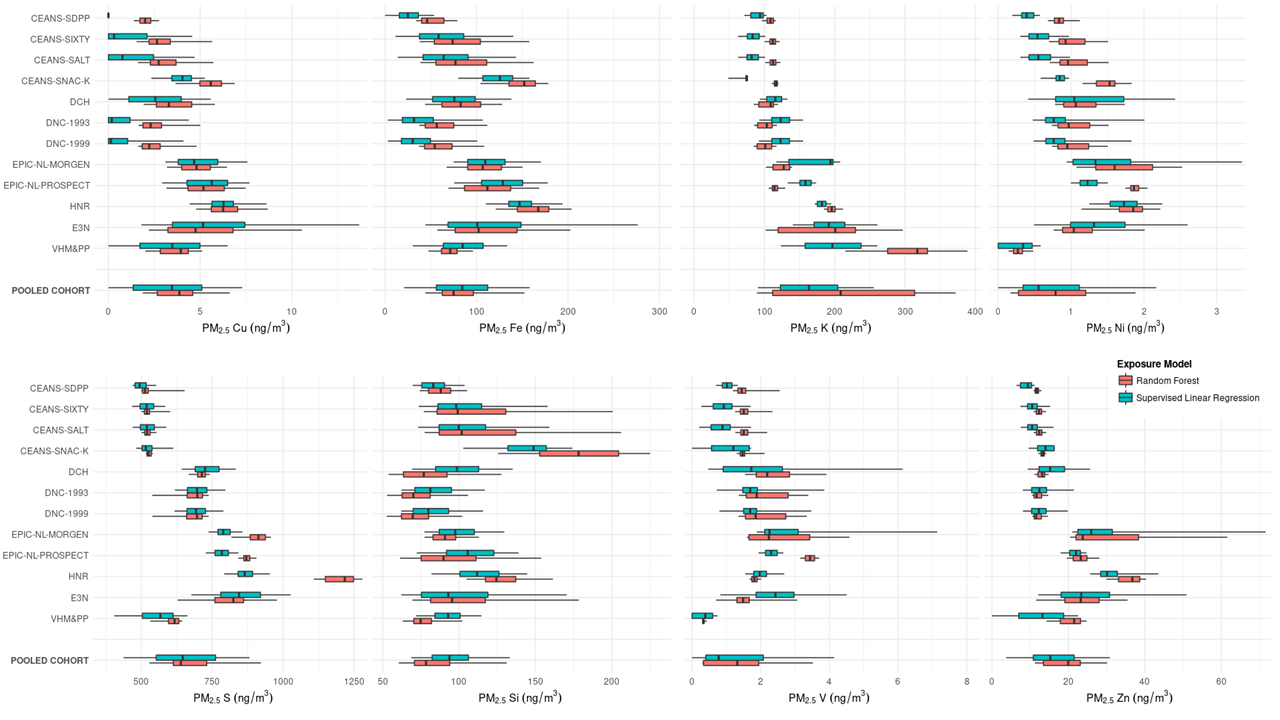 The box boundaries indicate P25 and P75; the bold line in the middle of the box – P50; whiskers indicate P5 and P95.Table 2. Pooled analyses of PM2.5 components (SLR) exposure and risk of lung cancer Table 2. Pooled analyses of PM2.5 components (SLR) exposure and risk of lung cancer Table 2. Pooled analyses of PM2.5 components (SLR) exposure and risk of lung cancer Table 2. Pooled analyses of PM2.5 components (SLR) exposure and risk of lung cancer Table 2. Pooled analyses of PM2.5 components (SLR) exposure and risk of lung cancer Table 2. Pooled analyses of PM2.5 components (SLR) exposure and risk of lung cancer Table 2. Pooled analyses of PM2.5 components (SLR) exposure and risk of lung cancer Table 2. Pooled analyses of PM2.5 components (SLR) exposure and risk of lung cancer Table 2. Pooled analyses of PM2.5 components (SLR) exposure and risk of lung cancer Table 2. Pooled analyses of PM2.5 components (SLR) exposure and risk of lung cancer Table 2. Pooled analyses of PM2.5 components (SLR) exposure and risk of lung cancer Table 2. Pooled analyses of PM2.5 components (SLR) exposure and risk of lung cancer Table 2. Pooled analyses of PM2.5 components (SLR) exposure and risk of lung cancer Table 2. Pooled analyses of PM2.5 components (SLR) exposure and risk of lung cancer Model 1aN=306,104Model 1aN=306,104Model 1aN=306,104Model 2bN=306,104Model 2bN=306,104Model 2bN=306,104Model 3cN=306,104Model 3cN=306,104Model 3cN=306,104PM2.5 componentPM2.5 componentIncrementHR95% CI95% CIHR95% CI95% CIHR95% CI95% CIPM2.5 mass5 μg/m31.191.111.281.121.041.221.141.051.23PM2.5 Cu5 ng/m31.211.121.321.020.941.111.040.961.13PM2.5 Fe100 ng/m31.261.161.381.020.931.121.040.951.14PM2.5 K50 ng/m31.121.061.181.091.041.151.101.051.16PM2.5 Ni1 ng/m31.231.171.301.101.041.161.091.021.15PM2.5 S200 ng/m31.451.311.591.231.121.351.221.111.35PM2.5 Si100 ng/m31.841.562.181.170.981.391.140.961.35PM2.5 V2 ng/m31.181.141.241.081.031.131.071.021.12PM2.5 Zn10 ng/m31.091.051.131.020.981.071.030.981.07HR, hazard ratio; CI, confidence interval aAdjusted for study (strata), age (time-scale), sex (strata), year of baseline visitbFurther adjusted for smoking status, duration, intensity, intensity², BMI, marital status, and employment status cFurther adjusted for 2001 mean income at the neighborhood levelHR, hazard ratio; CI, confidence interval aAdjusted for study (strata), age (time-scale), sex (strata), year of baseline visitbFurther adjusted for smoking status, duration, intensity, intensity², BMI, marital status, and employment status cFurther adjusted for 2001 mean income at the neighborhood levelHR, hazard ratio; CI, confidence interval aAdjusted for study (strata), age (time-scale), sex (strata), year of baseline visitbFurther adjusted for smoking status, duration, intensity, intensity², BMI, marital status, and employment status cFurther adjusted for 2001 mean income at the neighborhood levelHR, hazard ratio; CI, confidence interval aAdjusted for study (strata), age (time-scale), sex (strata), year of baseline visitbFurther adjusted for smoking status, duration, intensity, intensity², BMI, marital status, and employment status cFurther adjusted for 2001 mean income at the neighborhood levelHR, hazard ratio; CI, confidence interval aAdjusted for study (strata), age (time-scale), sex (strata), year of baseline visitbFurther adjusted for smoking status, duration, intensity, intensity², BMI, marital status, and employment status cFurther adjusted for 2001 mean income at the neighborhood levelHR, hazard ratio; CI, confidence interval aAdjusted for study (strata), age (time-scale), sex (strata), year of baseline visitbFurther adjusted for smoking status, duration, intensity, intensity², BMI, marital status, and employment status cFurther adjusted for 2001 mean income at the neighborhood levelHR, hazard ratio; CI, confidence interval aAdjusted for study (strata), age (time-scale), sex (strata), year of baseline visitbFurther adjusted for smoking status, duration, intensity, intensity², BMI, marital status, and employment status cFurther adjusted for 2001 mean income at the neighborhood levelHR, hazard ratio; CI, confidence interval aAdjusted for study (strata), age (time-scale), sex (strata), year of baseline visitbFurther adjusted for smoking status, duration, intensity, intensity², BMI, marital status, and employment status cFurther adjusted for 2001 mean income at the neighborhood levelHR, hazard ratio; CI, confidence interval aAdjusted for study (strata), age (time-scale), sex (strata), year of baseline visitbFurther adjusted for smoking status, duration, intensity, intensity², BMI, marital status, and employment status cFurther adjusted for 2001 mean income at the neighborhood levelHR, hazard ratio; CI, confidence interval aAdjusted for study (strata), age (time-scale), sex (strata), year of baseline visitbFurther adjusted for smoking status, duration, intensity, intensity², BMI, marital status, and employment status cFurther adjusted for 2001 mean income at the neighborhood levelHR, hazard ratio; CI, confidence interval aAdjusted for study (strata), age (time-scale), sex (strata), year of baseline visitbFurther adjusted for smoking status, duration, intensity, intensity², BMI, marital status, and employment status cFurther adjusted for 2001 mean income at the neighborhood levelHR, hazard ratio; CI, confidence interval aAdjusted for study (strata), age (time-scale), sex (strata), year of baseline visitbFurther adjusted for smoking status, duration, intensity, intensity², BMI, marital status, and employment status cFurther adjusted for 2001 mean income at the neighborhood levelHR, hazard ratio; CI, confidence interval aAdjusted for study (strata), age (time-scale), sex (strata), year of baseline visitbFurther adjusted for smoking status, duration, intensity, intensity², BMI, marital status, and employment status cFurther adjusted for 2001 mean income at the neighborhood levelHR, hazard ratio; CI, confidence interval aAdjusted for study (strata), age (time-scale), sex (strata), year of baseline visitbFurther adjusted for smoking status, duration, intensity, intensity², BMI, marital status, and employment status cFurther adjusted for 2001 mean income at the neighborhood levelTable 3. Pooled two-pollutant analyses of PM2.5 components (SLR) and co-pollutants and risk of lung cancer Table 3. Pooled two-pollutant analyses of PM2.5 components (SLR) and co-pollutants and risk of lung cancer Table 3. Pooled two-pollutant analyses of PM2.5 components (SLR) and co-pollutants and risk of lung cancer Table 3. Pooled two-pollutant analyses of PM2.5 components (SLR) and co-pollutants and risk of lung cancer Table 3. Pooled two-pollutant analyses of PM2.5 components (SLR) and co-pollutants and risk of lung cancer Table 3. Pooled two-pollutant analyses of PM2.5 components (SLR) and co-pollutants and risk of lung cancer Table 3. Pooled two-pollutant analyses of PM2.5 components (SLR) and co-pollutants and risk of lung cancer Table 3. Pooled two-pollutant analyses of PM2.5 components (SLR) and co-pollutants and risk of lung cancer Table 3. Pooled two-pollutant analyses of PM2.5 components (SLR) and co-pollutants and risk of lung cancer Table 3. Pooled two-pollutant analyses of PM2.5 components (SLR) and co-pollutants and risk of lung cancer Table 3. Pooled two-pollutant analyses of PM2.5 components (SLR) and co-pollutants and risk of lung cancer Table 3. Pooled two-pollutant analyses of PM2.5 components (SLR) and co-pollutants and risk of lung cancer Table 3. Pooled two-pollutant analyses of PM2.5 components (SLR) and co-pollutants and risk of lung cancer Table 3. Pooled two-pollutant analyses of PM2.5 components (SLR) and co-pollutants and risk of lung cancer Single pollutantaN=306,104Single pollutantaN=306,104Single pollutantaN=306,104Adjusted for PM2.5 massN=306,104Adjusted for PM2.5 massN=306,104Adjusted for PM2.5 massN=306,104Adjusted for NO2N=306,104Adjusted for NO2N=306,104Adjusted for NO2N=306,104PM2.5 componentPM2.5 componentIncrementHR95% CI95% CIHR95% CI95% CIHR95% CI95% CIPM2.5 Cu5 ng/m31.040.961.130.920.821.031.040.901.20PM2.5 Fe100 ng/m31.040.951.140.920.831.031.020.861.21PM2.5 K50 ng/m31.101.051.161.081.011.151.101.041.16PM2.5 Ni1 ng/m31.091.021.151.050.991.121.101.031.18PM2.5 S200 ng/m31.221.111.351.211.061.391.311.171.48PM2.5 Si100 ng/m31.140.961.351.010.831.221.170.921.49PM2.5 V2 ng/m31.071.021.121.050.991.101.071.021.13PM2.5 Zn10 ng/m31.030.981.070.980.931.271.020.981.07HR, hazard ratio; CI, confidence interval aAdjusted for study (strata), age (time-scale), sex (strata), year of baseline visit, smoking status, duration, intensity, intensity², BMI, marital status, employment status, and 2001 mean income at the neighborhood levelHR, hazard ratio; CI, confidence interval aAdjusted for study (strata), age (time-scale), sex (strata), year of baseline visit, smoking status, duration, intensity, intensity², BMI, marital status, employment status, and 2001 mean income at the neighborhood levelHR, hazard ratio; CI, confidence interval aAdjusted for study (strata), age (time-scale), sex (strata), year of baseline visit, smoking status, duration, intensity, intensity², BMI, marital status, employment status, and 2001 mean income at the neighborhood levelHR, hazard ratio; CI, confidence interval aAdjusted for study (strata), age (time-scale), sex (strata), year of baseline visit, smoking status, duration, intensity, intensity², BMI, marital status, employment status, and 2001 mean income at the neighborhood levelHR, hazard ratio; CI, confidence interval aAdjusted for study (strata), age (time-scale), sex (strata), year of baseline visit, smoking status, duration, intensity, intensity², BMI, marital status, employment status, and 2001 mean income at the neighborhood levelHR, hazard ratio; CI, confidence interval aAdjusted for study (strata), age (time-scale), sex (strata), year of baseline visit, smoking status, duration, intensity, intensity², BMI, marital status, employment status, and 2001 mean income at the neighborhood levelHR, hazard ratio; CI, confidence interval aAdjusted for study (strata), age (time-scale), sex (strata), year of baseline visit, smoking status, duration, intensity, intensity², BMI, marital status, employment status, and 2001 mean income at the neighborhood levelHR, hazard ratio; CI, confidence interval aAdjusted for study (strata), age (time-scale), sex (strata), year of baseline visit, smoking status, duration, intensity, intensity², BMI, marital status, employment status, and 2001 mean income at the neighborhood levelHR, hazard ratio; CI, confidence interval aAdjusted for study (strata), age (time-scale), sex (strata), year of baseline visit, smoking status, duration, intensity, intensity², BMI, marital status, employment status, and 2001 mean income at the neighborhood levelHR, hazard ratio; CI, confidence interval aAdjusted for study (strata), age (time-scale), sex (strata), year of baseline visit, smoking status, duration, intensity, intensity², BMI, marital status, employment status, and 2001 mean income at the neighborhood levelHR, hazard ratio; CI, confidence interval aAdjusted for study (strata), age (time-scale), sex (strata), year of baseline visit, smoking status, duration, intensity, intensity², BMI, marital status, employment status, and 2001 mean income at the neighborhood levelHR, hazard ratio; CI, confidence interval aAdjusted for study (strata), age (time-scale), sex (strata), year of baseline visit, smoking status, duration, intensity, intensity², BMI, marital status, employment status, and 2001 mean income at the neighborhood levelHR, hazard ratio; CI, confidence interval aAdjusted for study (strata), age (time-scale), sex (strata), year of baseline visit, smoking status, duration, intensity, intensity², BMI, marital status, employment status, and 2001 mean income at the neighborhood levelHR, hazard ratio; CI, confidence interval aAdjusted for study (strata), age (time-scale), sex (strata), year of baseline visit, smoking status, duration, intensity, intensity², BMI, marital status, employment status, and 2001 mean income at the neighborhood levelFigure 2. Natural spline functions (3 df) of PM2.5 components (SLR) and lung cancer incidenceFigure 2. Natural spline functions (3 df) of PM2.5 components (SLR) and lung cancer incidenceFigure 2. Natural spline functions (3 df) of PM2.5 components (SLR) and lung cancer incidence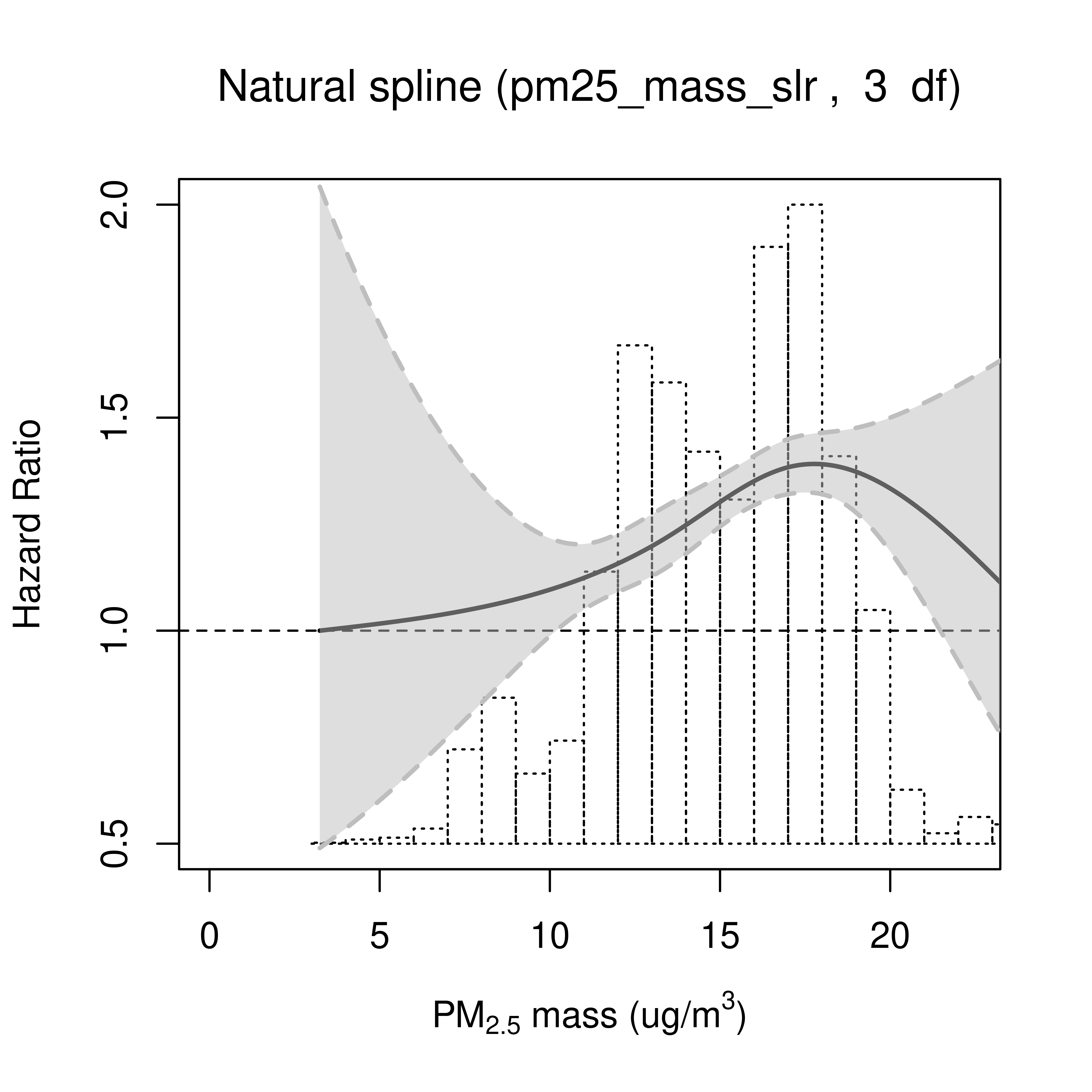 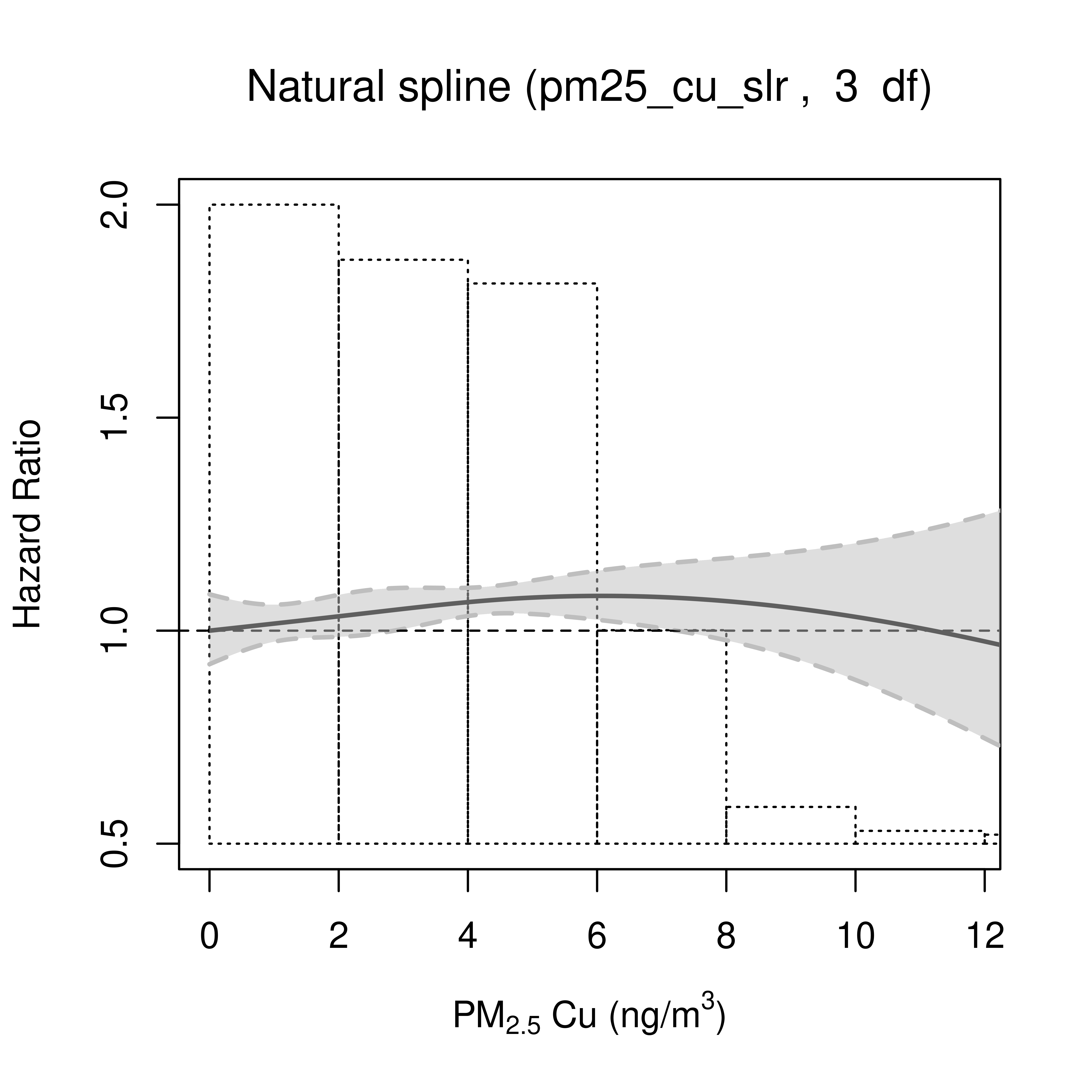 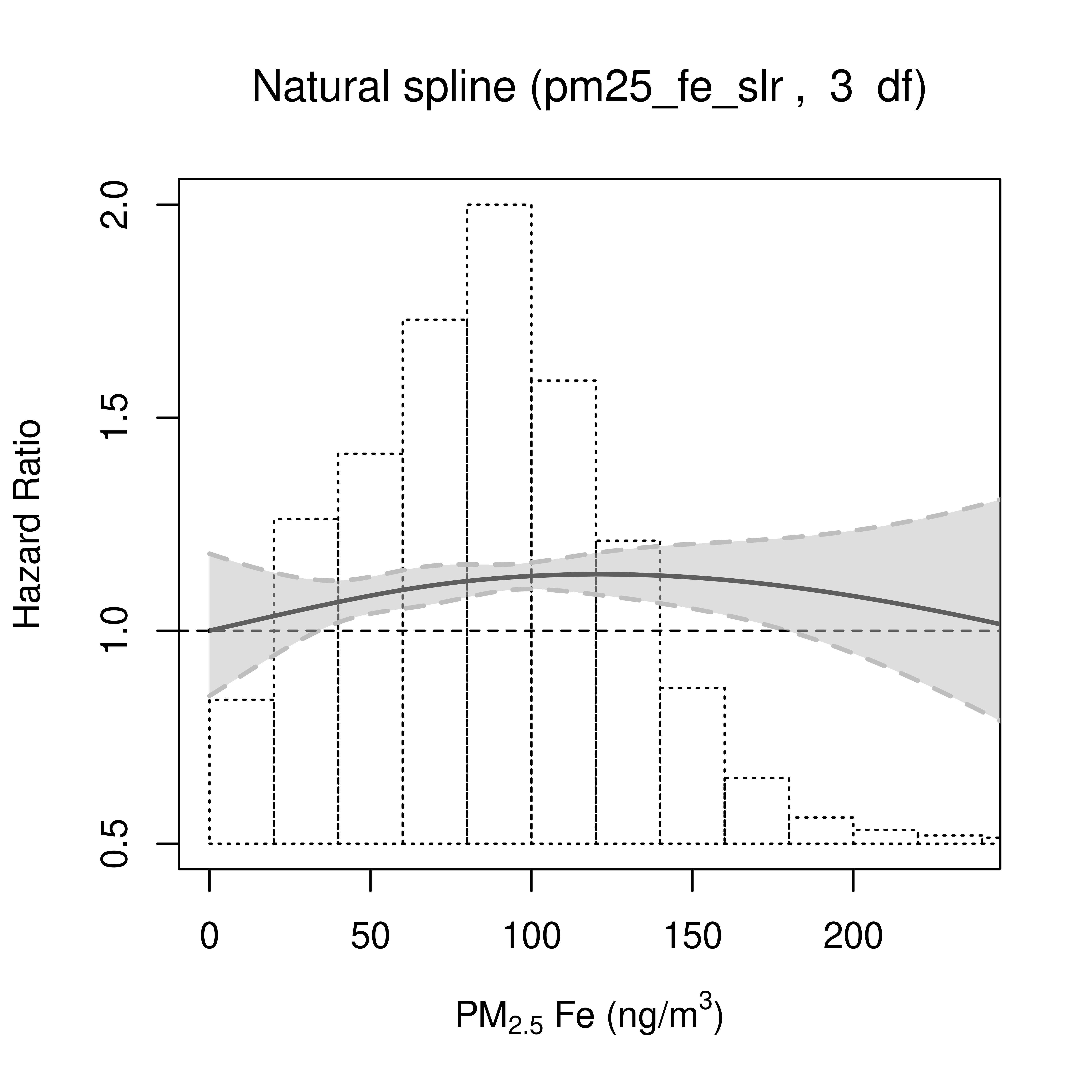 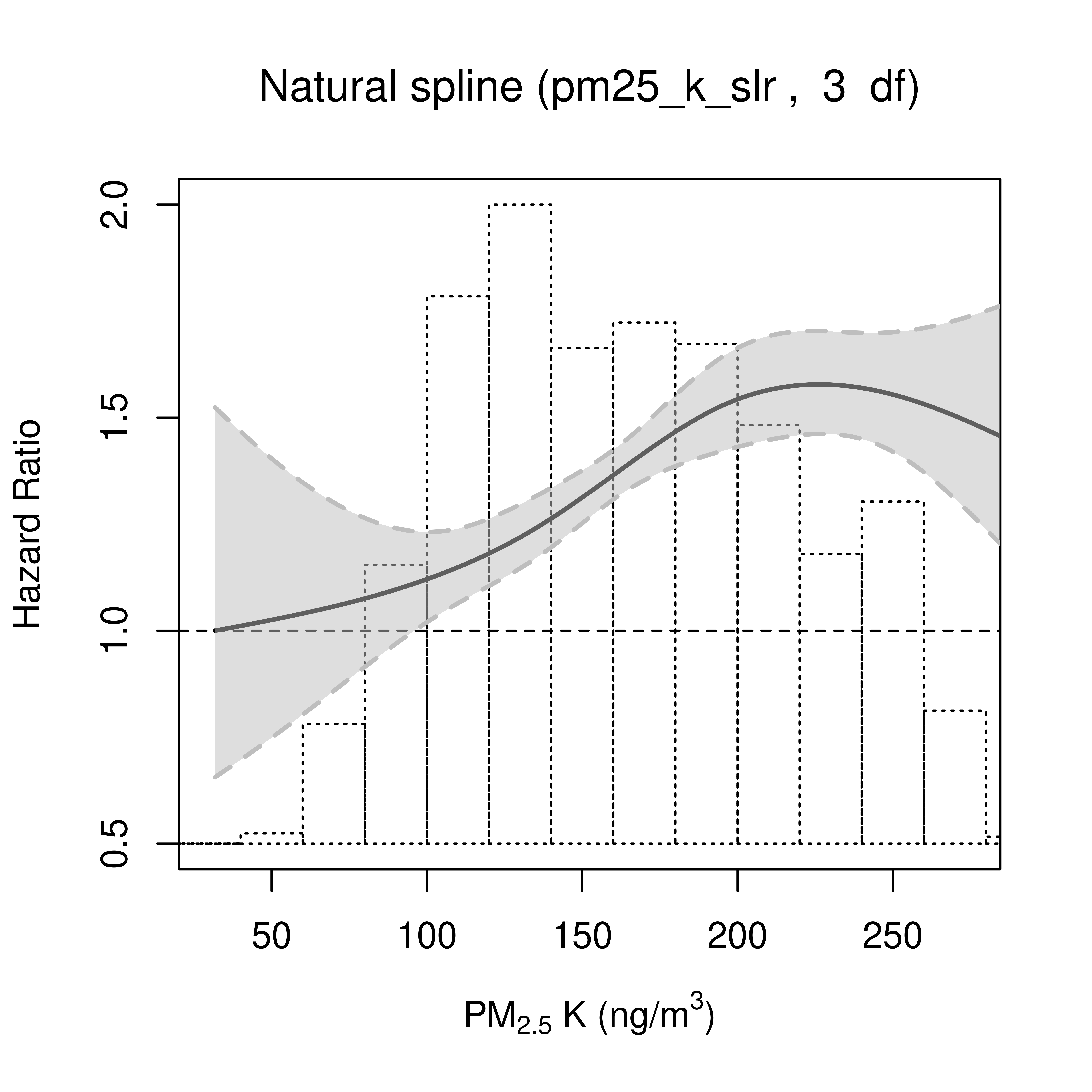 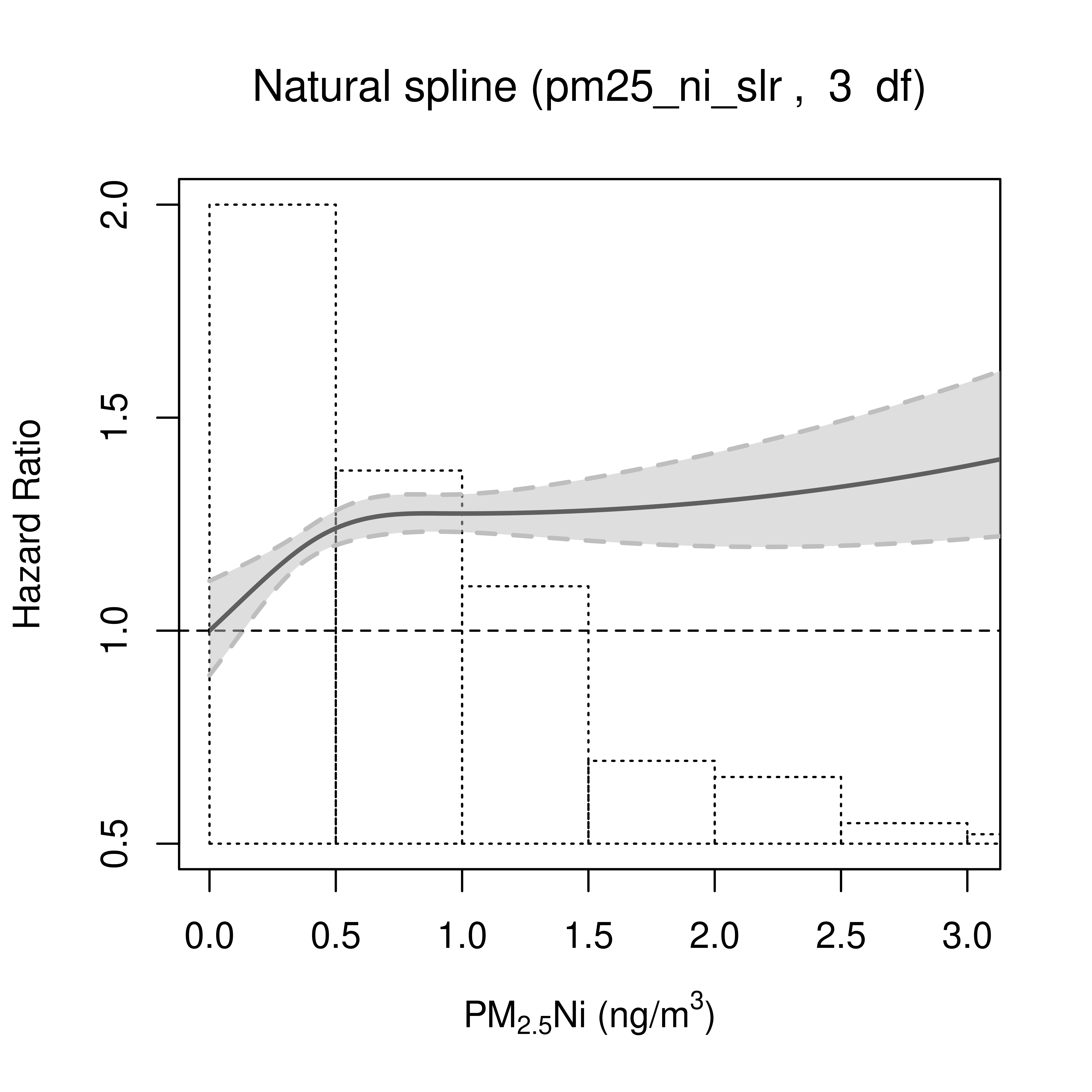 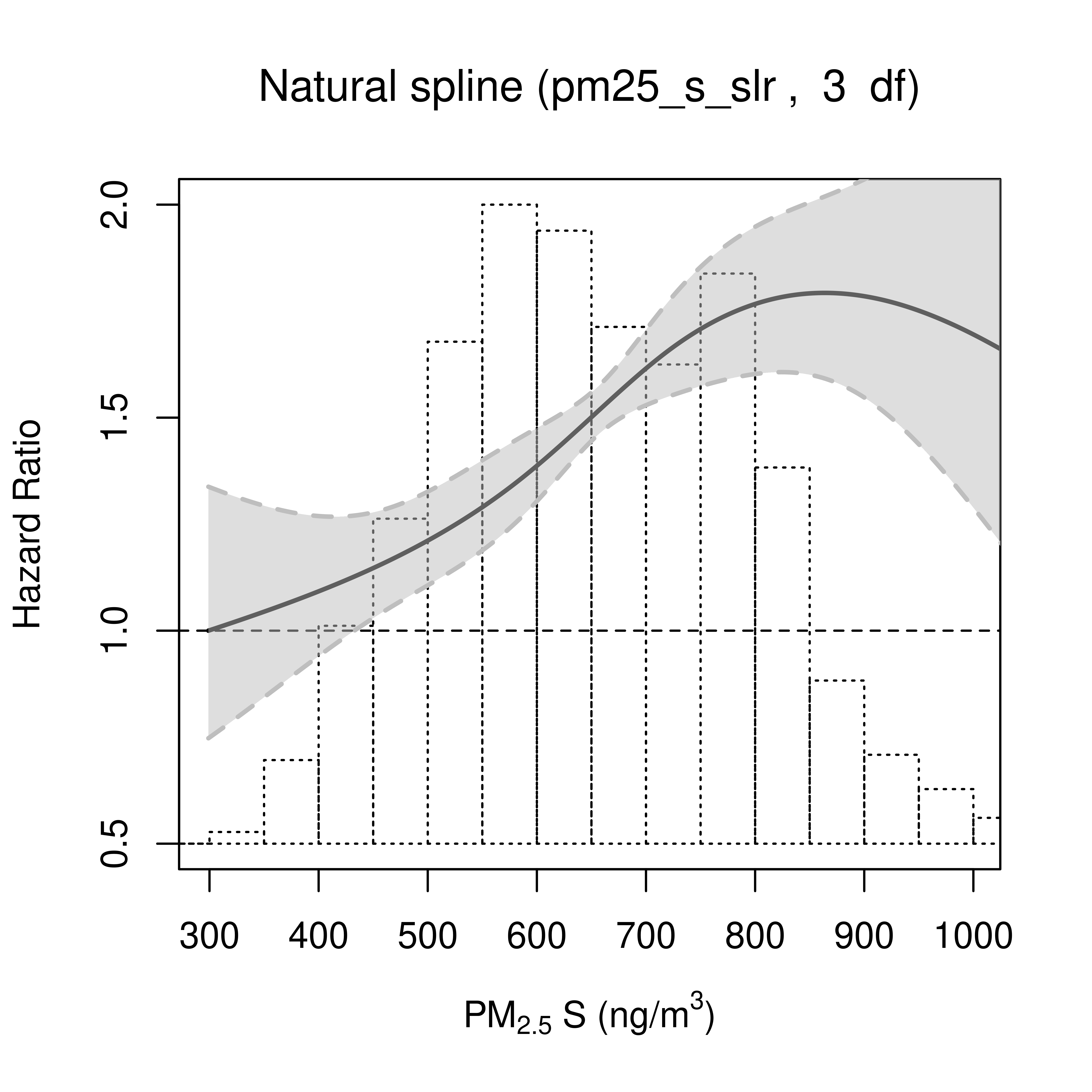 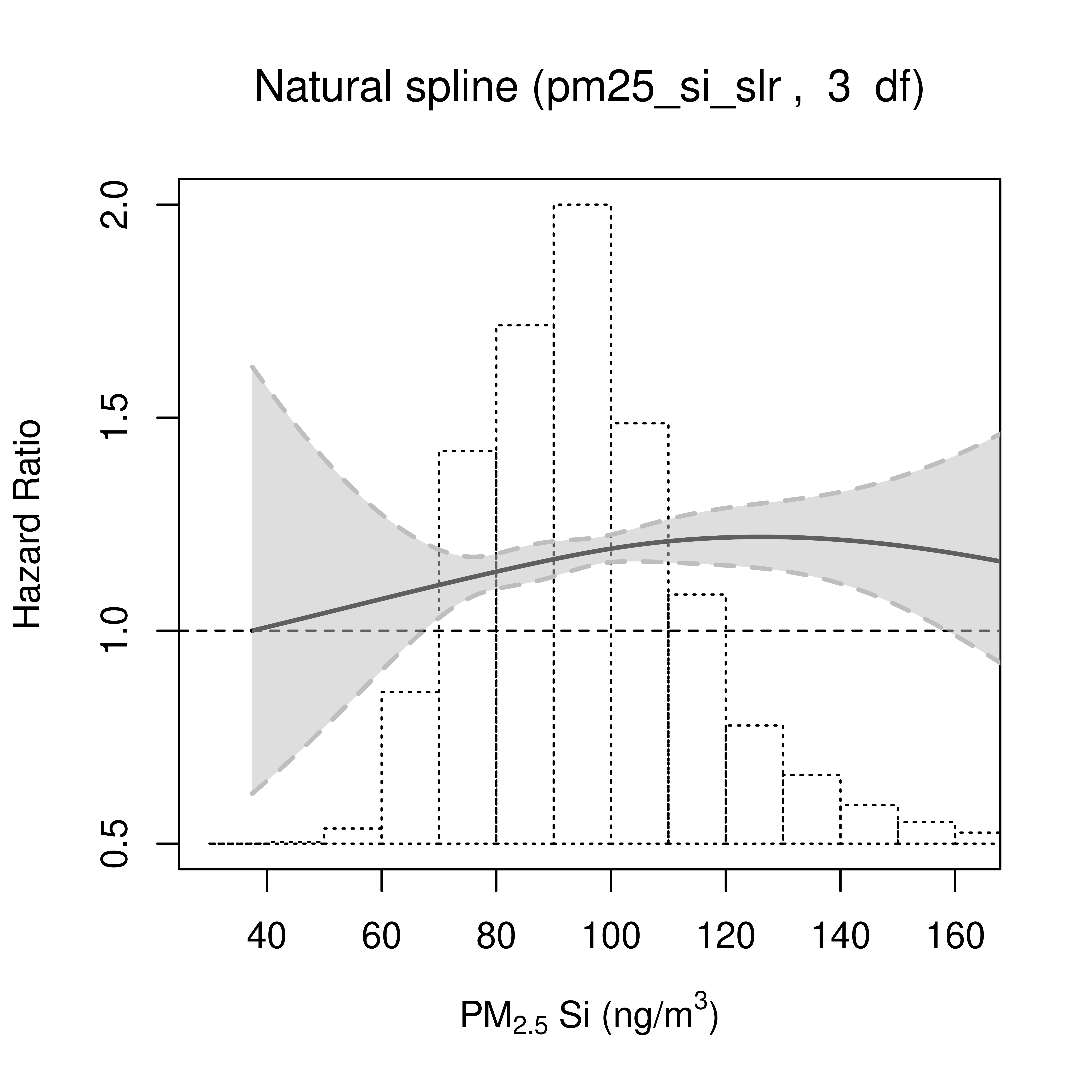 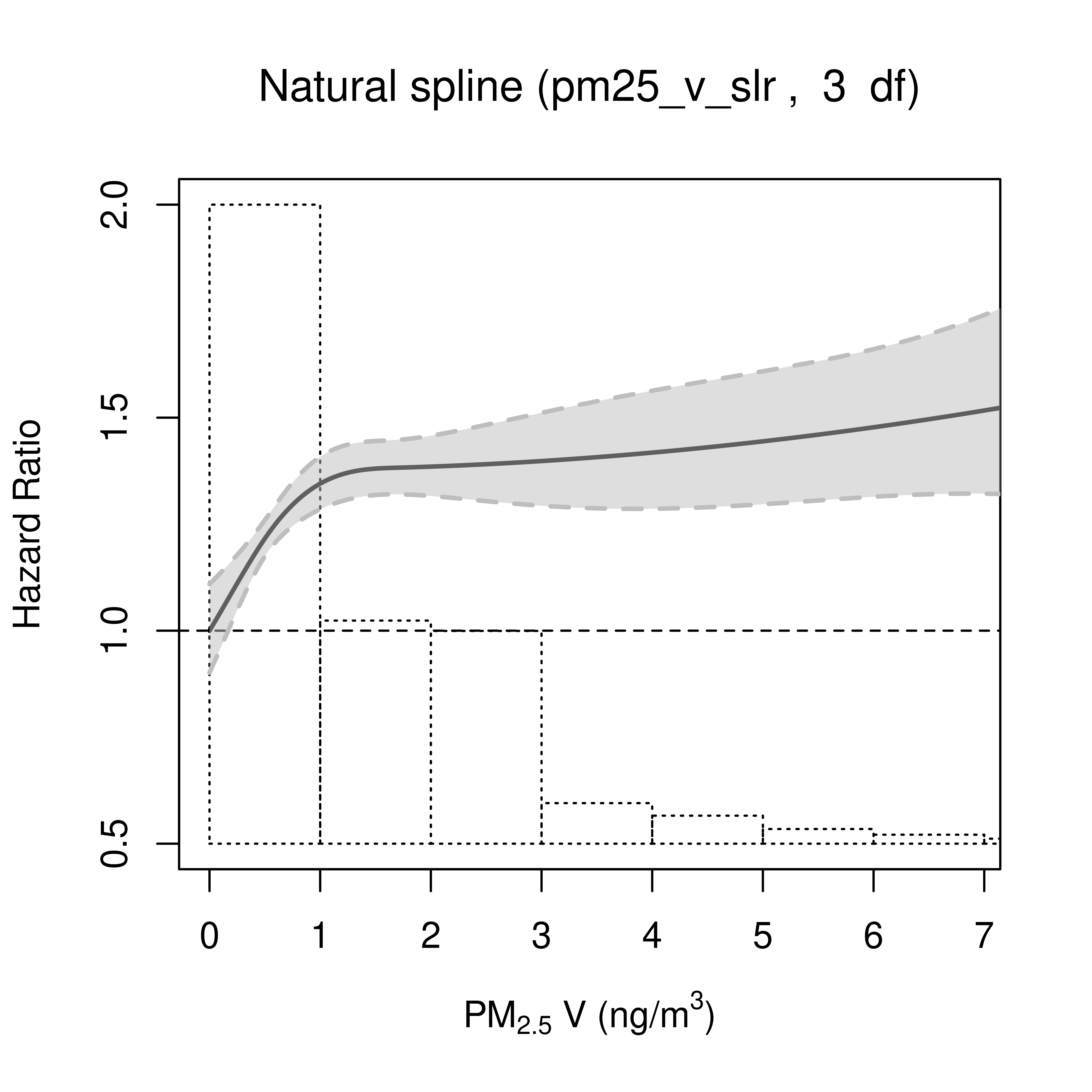 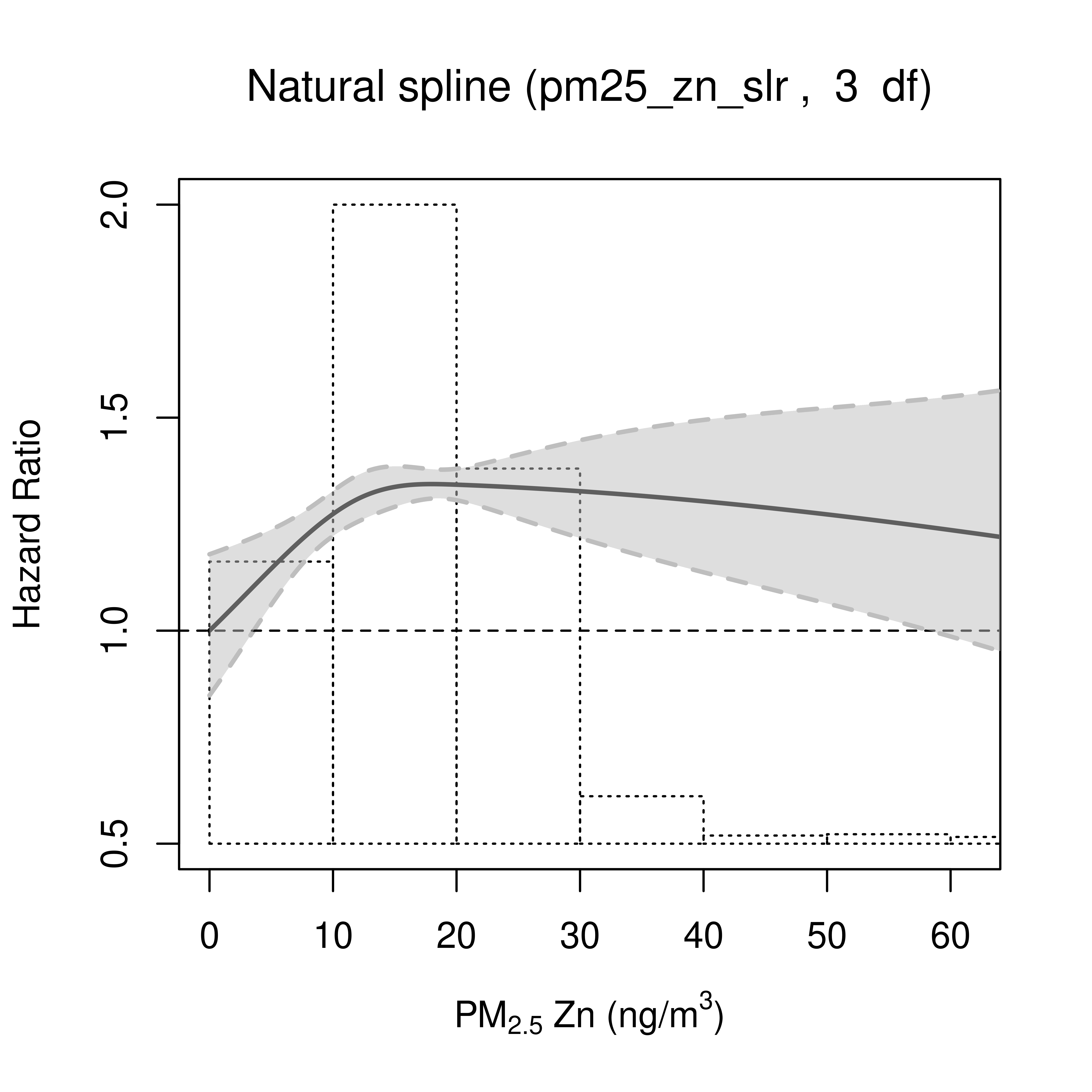 Figure 3. Associations between PM2.5 components and lung cancer based on SLR and random forest exposure algorithms (N=306,104)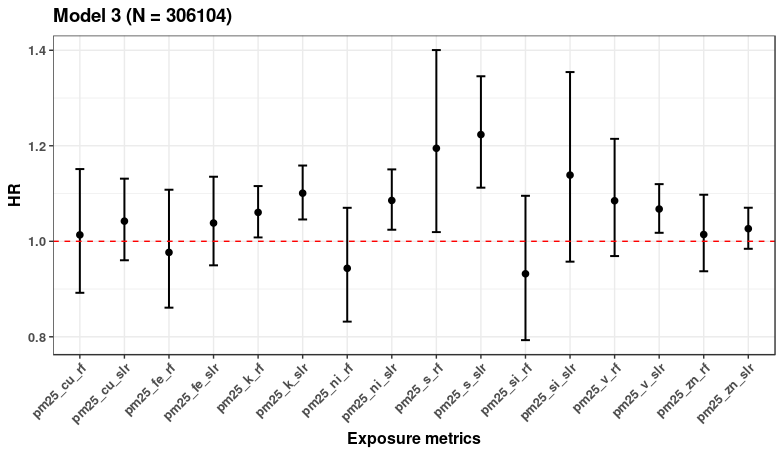 SLR, Supervised Linear regression; RF, Random ForestModel 3 estimates adjusted for study (strata), age (time-scale), sex (strata), year of baseline visit, smoking status, duration, intensity, intensity², BMI, marital status, employment status, and 2001 mean income at the neighborhood level